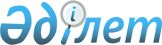 О внесении изменения в постановление Правительства Республики Казахстан от 6 декабря 2016 года № 775 "О реализации Закона Республики Казахстан "О республиканском бюджете на 2017 - 2019 годы"Постановление Правительства Республики Казахстан от 20 октября 2017 года № 658
      Примечание РЦПИ!
Настоящее постановление вводится в действие с 1 января 2017 года.
      В соответствии со статьей 41 Бюджетного кодекса Республики Казахстан от 4 декабря 2008 года Правительство Республики Казахстан ПОСТАНОВЛЯЕТ:
      1. Внести в постановление Правительства Республики Казахстан от 6 декабря 2016 года № 775 "О реализации Закона Республики Казахстан "О республиканском бюджете на 2017 – 2019 годы" следующее изменение:
      в приложении 27 к указанному постановлению:
      строку, порядковый номер 78, изложить в следующей редакции:
      "
      ".
      2. Настоящее постановление вводится в действие с 1 января 2017 года.
					© 2012. РГП на ПХВ «Институт законодательства и правовой информации Республики Казахстан» Министерства юстиции Республики Казахстан
				
78
Мероприятия с участием Главы государства 
Проведение праздничных мероприятий и торжественных концертов, посвященных государственным и национальным праздникам Республики Казахстан, мероприятий в рамках Международной специализированной выставки "ЭКСПО-2017", международных конкурсов и фестивалей, организация концертных программ в рамках официальных встреч Главы государства с иностранными делегациями, обеспечение участия творческих коллективов и исполнителей в мероприятиях Содружества Независимых Государств, Евразийского экономического союза, Шанхайской организации сотрудничества, ТЮРКСОЙ, Синьцзян-Уйгурского автономного района 
Министерство культуры и спорта Республики Казахстан 
АО "Қазақ әуендері"
033 "Повышение конкурентоспособности сферы культуры и искусства, сохранение, изучение и популяризация казахстанского культурного наследия и повышение эффективности реализации архивного дела"

105 "Проведение социально значимых и культурных мероприятий"
5828159
      Премьер-Министр
Республики Казахстан

 Б. Сагинтаев
